Roles & Responsibilities:Sales Technician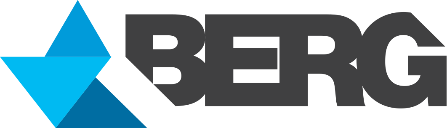 VISION of BERG Engineering: “TO ALWAYS BE BETTER” VISION of BERG Engineering: “TO ALWAYS BE BETTER” Critical Success Factors = Berg Core VALUESPERSISTENCE – I believe there is always a way, I enjoy solving problems, I challenge the ‘impossible’, I focus on the task, and I always keep moving towards the goal.ACCOUNTABILITY – I own my actions, I do what I say and I challenge myself. I never say “that’s not my job”HUMILITY – I recognise that each individual matters, no one person is bigger than the team, I am open to feedback & powerful conversations. I invite candour and constructive feedback, as it helps growth. I admit our mistakes and am quick to learn from them.EXCELLENCE – My quality of work is my mark of success. I challenge if something does not look right. I do more than expected. I always do my best. I do everything I can to set the team up for success. I respect and appreciate that “Excellence is a Journey”. I find opportunities to help achieve growth.RESPECT – I listen to others, and consider other’s opinions. I aim to be judgment free, and consider the views & feelings of others. I look after the businesses equipment & resources. I value and respect the roles each person plays in the business.Critical Success Factors = Berg Core VALUESPERSISTENCE – I believe there is always a way, I enjoy solving problems, I challenge the ‘impossible’, I focus on the task, and I always keep moving towards the goal.ACCOUNTABILITY – I own my actions, I do what I say and I challenge myself. I never say “that’s not my job”HUMILITY – I recognise that each individual matters, no one person is bigger than the team, I am open to feedback & powerful conversations. I invite candour and constructive feedback, as it helps growth. I admit our mistakes and am quick to learn from them.EXCELLENCE – My quality of work is my mark of success. I challenge if something does not look right. I do more than expected. I always do my best. I do everything I can to set the team up for success. I respect and appreciate that “Excellence is a Journey”. I find opportunities to help achieve growth.RESPECT – I listen to others, and consider other’s opinions. I aim to be judgment free, and consider the views & feelings of others. I look after the businesses equipment & resources. I value and respect the roles each person plays in the business.WHERE THIS POSITION FITS WITHIN BERG ENGINEERING: Reports to: Business Development ManagerDirect Reports:   NoneWHERE THIS POSITION FITS WITHIN BERG ENGINEERING: Reports to: Business Development ManagerDirect Reports:   NoneHOW THIS POSITION CONTRIBUTES TO THE TEAM: By:Creating new customer accounts, sales, and RFQ’s with the technical services teamThrough: Comply with Quality, Safety and Environmental requirements.Build relationships with key stakeholders and understand specific customer pain points, looking for solutions to assist them.Managing your accountabilities of annual sales budgetsParticipate in setting annual sales budgets and targetsLeading tender compile, review, & submissionPost-project delivery customer follow-upsExecuting Leads generated by other sources (BD, Marketing, etc.)Position technical personnel where appropriate to provide credibility and assistance to the customer.Complete Customer Reports Prepare Sales Reports  Monitor and manage customer profitability performanceMaintain Salesforce database accuracy Participate in the continual improvement of the Quality, Safety and Environmental Management Systems by giving feedback on the organisation.HOW THIS POSITION CONTRIBUTES TO THE TEAM: By:Creating new customer accounts, sales, and RFQ’s with the technical services teamThrough: Comply with Quality, Safety and Environmental requirements.Build relationships with key stakeholders and understand specific customer pain points, looking for solutions to assist them.Managing your accountabilities of annual sales budgetsParticipate in setting annual sales budgets and targetsLeading tender compile, review, & submissionPost-project delivery customer follow-upsExecuting Leads generated by other sources (BD, Marketing, etc.)Position technical personnel where appropriate to provide credibility and assistance to the customer.Complete Customer Reports Prepare Sales Reports  Monitor and manage customer profitability performanceMaintain Salesforce database accuracy Participate in the continual improvement of the Quality, Safety and Environmental Management Systems by giving feedback on the organisation.MINIMUM REQUIREMENTS MINIMUM REQUIREMENTS Education:Trade certificate‘or’ Engineering related qualificationExperience:Experience in technical Sales/Engineering.Mining and processing sectorOPPORTUNITIES & POSSIBILITIES NOW AND MOVING FORWARD:JOB OPPORTUNITIES CAREER POSSIBILITIES LEADERSHIPSTUDY TRAVEL **DRIVEN BY - TO ALWAYS BE BETTER**OPPORTUNITIES & POSSIBILITIES NOW AND MOVING FORWARD:JOB OPPORTUNITIES CAREER POSSIBILITIES LEADERSHIPSTUDY TRAVEL **DRIVEN BY - TO ALWAYS BE BETTER**EMPLOYEE NAMESIGNATUREDATESUPERVISOR NAMESIGNATUREDATE